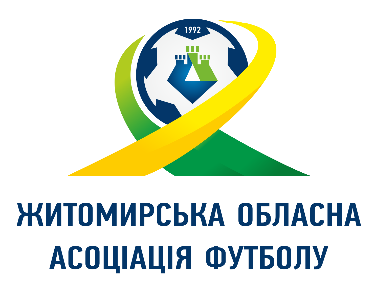 Контактні дані представників команд Зимового Кубку Житомира  «Сніжинка-2022»КомандаПредставникНомер телефону«Полісся-3» (Ставки)Доронін Олександр ВолодимировичДзюба Тарас Григорович(063) 533-38-86(073) 340-78-54«Зоря» (Романів)Кадлубовський Анатолій АнтоновичЧорний Віктор Миколайович(067) 689-64-97(098) 329-02-08«Звягель» (Новоград-Волинський)Кузьмич Григорій Логвинович(063) 705-36-35«Штурм»(Житомир)Баровський Дмитро Леонідович(063) 474-60-89«Агролайф» (Попільнянський район)Березовський Микола Анатолійович(063) 712-88-86«Колос» (Полонне)Бадрак Сергій ОлексійовичІваніцький Олександр Петрович(068) 013-61-86(097) 576-09-11 Березівська ТГЧижик Микола Миколайович (097) 623-60-16ФК «Іванків»Килимник Дмитро Анатолійович(097) 746-68-01«Зоря-2»(Романів)Василькіський Віталій Валентинович (096) 127-08-96